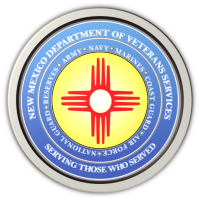 Michelle Lujan Grisham                                                                                                GovernorSonya L. Smith                                                                                                             Cabinet SecretaryFOR IMMEDIATE RELEASEApril 20, 2021Contact: Ray SevaPublic Information Officerray.seva@state.nm.us(505) 362-6089 Limited-Run Curbside Property Tax Certificate Drive-Up Service Continues in AlbuquerqueVeterans, Unmarried Widows of Veterans Asked to Bring Proof of Veteran Status & NM Residency ALBUQUERQUE--The New Mexico Department of Veterans Services (DVS) is continuing a two-week daily curbside property tax certificate drive-up service in Albuquerque from April 19-23 from 1pm-4pm in the parking lot of its northeast heights office at 5201 Eagle Rock NE. The service continues April 26-30 from 9am-noon.DVS staff, wearing safety masks in adherence to ongoing state COVID-19 safety protocol, will provide curbside “car hop-style” service for the filing of the state veterans property tax exemption or property waiver for Bernalillo County veterans or unmarried surviving spouses of veterans. This veteran’s property tax exemption is a $4,000 reduction off the taxable value of the primary residence of a veteran or unmarried surviving spouse of a veteran. Veterans rated by the VA with a 100% service-connected permanent-and-total disability can have their property tax liability waived. Veterans living in Bernalillo County may also be entitled to a $2,000 “head of household” exemption offered by the county.DVS staff will print the necessary certificates needed while the veteran or unmarried surviving spouse of a veteran remain in their vehicles—who must wear a safety mask while being served by DVS staff.Veterans and surviving spouses of veterans must bring a copy of one of the following forms to show veteran status:DD-214National Guard form NGB-22National Oceanic Atmospheric Administration (NOAA) form 56-16 Public Health Service (PHS) for 1867
If filing for a disabled veteran tax waiver:VA award letter declaring 100% permanent and total service-connected disabilityFor proof of New Mexico residency, please bring one of the following:Current NM driver’s licenseVoter registration cardLatest NM income tax returnFor more information, contact DVS at (505) 383-2400 or nmdvs.info@state.nm.us###